April 6, 2018TO ALL INTERESTED STAKEHOLDERS:Re:	Policy Statement in Support of CHP.	Docket No. M-2016-2530484	On April 5, 2018, the Pennsylvania Public Utility Commission (Commission) adopted a final policy statement, the purpose of which is to help advance the development of combined heat and power (CHP) systems in the Commonwealth.  In conjunction with the adoption of the final policy statement, the Commission established a CHP stakeholder working group, comprised of representatives from electric distribution companies (EDCs), natural gas distribution companies (NGDCs), Commission staff, public advocates, and other interested stakeholders.  With this Secretarial Letter, the Commission is announcing the first meeting of the CHP working group to be held on May 30, 2018, at 1:00 pm in the Forest Room of the Keystone Building.  Interested stakeholders can participate in person or by telephone.  A call in telephone number and a meeting agenda will be posted on the Commission’s web site at http://www.puc.state.pa.us/utility_industry/natural_gas/chp_cogeneration.aspx under the Support for CHP heading.	If you have any questions regarding this working group or the May 30, 2018 meeting, please contact Joe Sherrick at 717-787-5369 or josherrick@pa.gov.   The Commission appreciates your cooperation in furthering the goals of CHP development.	Sincerely,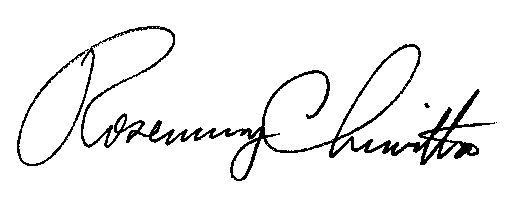 						Rosemary Chiavetta						Secretarycc:	Chairman’s Office	Vice Chairman’s Office	Commissioners’ Offices	Bohdan R. Pankiw, Chief Counsel	Robert F. Young, Deputy Chief Counsel	Paul Diskin, Director, Bureau of Technical Utility Services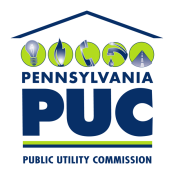  PUBLIC UTILITY COMMISSIONP.O. IN REPLY PLEASE REFER TO OUR FILEM-2016-2530484